Муниципальное бюджетное дошкольное образовательное учреждение " Детский сад "Алёнушка" _______________________________________________________629640, ЯНАО, с. Мужи, Шурышкарский район, ул. Советская, дом 21ПРОЕКТ«Детско – родительский клуб «Светлячок»                                                                                                 воспитатель Стрюкова Н.К                     воспитатель Петрачук А.В.с. Мужи, 2023г.Паспорт проектаПояснительная запискаАктуальность.     В современном обществе активное участие родителей в воспитании и развитии детей становится все более значимым. Детство - это созревание, систематическое развитие и воспитание. Чтобы обеспечить полноценное развитие детей, необходимо создать благоприятные условия, включающие поддержку родителей и обмен опытом. В связи с этим, предлагается создание детско-родительского клуба в детском саду.      По мнению ученых, семья является одной из величайших ценностей, созданных человечеством за всю историю своего существования. Современная наука солидарна в признании приоритета семейного воспитания. Однако, семейное воспитание не обеспечивает всей полноты условий для гармоничного и разностороннего развития личности современного ребёнка. Показатель возрастает, если это дополняется системой дошкольных учреждений, при условии сотрудничества и взаимодействия. Чем доступнее, понятнее друг для друга становятся педагог и родители, тем меньше настороженности, напряженности в их отношениях, связанных в первую очередь, с ощущением неизвестности.      Всё это доказывает особую значимость и актуальность разработки программы детско - родительского клуба «Светлячок». Родительский клуб строится на следующих принципах:Принцип открытости и доверия – предоставление каждому родителю возможности знать и видеть, как развиваются и живут дети в детском саду;Принцип взаимодействия – согласованное установление взаимосвязи семьи и детского сада таким образом, чтобы действия одного партнера обязательно сопровождались соответствующими действиями другого.Принцип развития и сотрудничества - включение родителей в развивающее педагогическое пространство как равноправных субъектов (наряду с воспитателями и специалистами).Принцип комплексности – установление внутреннего единства, гармонии всех форм взаимодействия работы с родителями.Принцип воздействия на семью через ребенка – если жизнь в группе эмоционально насыщена, комфортна, содержательна, то ребенок обязательно поделится впечатлениями с родителями.Модель организации работы родительского клуба:Основные мероприятия проводятся 1 раза в месяц.       Новизна данного проекта заключается в том, что он предлагает инновационную форму взаимодействия и обучения для детей, их родителей и ДОУ. Данный клуб создает атмосферу сотрудничества и взаимопонимания между родителями и детьми.       В проекте используется современные подходы и методики взаимодействия, которые базируются на последних научных исследованиях в области развития и воспитания детей. Вместо традиционных родительских собраний и консультаций, проект предлагает совместные мероприятия и занятия для родителей и детей, что способствует укреплению семейных связей и развитию взаимодействия между поколениями. В рамках проекта проводятся мероприятия, направленные на формирование у детей и родителей уважения к культурному наследию и традициям. Также проводятся мастер-классы и занятия, направленные на развитие творческих способностей детей и родителей. Это способствует формированию творческой личности и повышению уровня общей культуры.       "Детско-родительский клуб" предполагает активное участие родителей в образовательном процессе, что способствует повышению качества образования и формированию партнерских отношений между семьей и детским садом.Цель проекта:     Создание условий для укрепления взаимоотношений между родителями, детьми и воспитателями, объединение их в одну команду. Распространение положительного опыта семейного воспитания, повышение компетентности родителей в вопросах развития детей дошкольного возраста.Задачи проекта:1. Установить доверительные отношения между семьей и ДОУ и приобщить родителей к участию в жизни группы и детского сада. 2. Проведение мероприятий, направленных на укрепление взаимоотношений между родителями и детьми, таких как игры, конкурсы и мастер-классы.3. Распространить положительный опыт семейного воспитания и обобщать лучший опыт, традиции и ценности семейного воспитания.4. Повысить педагогическую и правовую культуру родителей для усиления их ответственности и формирования сознательного отношения к воспитанию и развитию детей.5. Организация мероприятий, направленных на развитие творческих способностей детей.Предполагаемый результат:1. Взаимодействие и сотрудничество между родителями и педагогами детского сада.2. Улучшение знаний и навыков родителей в области раннего развития и воспитания детей.3. Создание дружеской атмосферы в детском саду, где каждый член сотрудничает, поддерживает и взаимодействует с другими.4. Укрепление семейных ценностей и родительской роли через обмен опытом.Нормативно- правовая база проекта:- Конвенция о правах ребенка (1989г.)- Всеобщая декларация прав человека (1948г.)- Федеральный закон «Об образовании в Российской Федерации» от 29 декабря 2012г.Кадровое обеспечение проекта:Заведующий МБДОУВоспитатели группыЛогопедСтарший воспитательСодержание проектаОценка эффективности реализации проектаВыводы по проекту:    Важно помнить, что семья является основой для воспитания и формирования будущего поколения, и поэтому поддержка и взаимодействие с родителями имеют ключевое значение. Одной из новых форм в системе работы семьи и дошкольного учреждения в современном образовательном процессе можно считать организацию клубной деятельности. Особенность данной формы работы заключается в том, что в ходе совместного общения родители учатся эффективному взаимодействию с ребенком, используя наиболее значимые для данного возраста формы и способы деятельности. Создание детско-родительского клуба в детском саду предоставит возможность родителям получить информацию, поддержку и обмен опытом друг с другом. Это будет способствовать общему развитию детей и их успешной адаптации в обществе.     Детско - родительский клуб – особая форма взаимодействия между участниками, предполагающая взаимный обмен опытом, знаниями по проблемам развития и воспитания детей, способствующая углублению понимания и изменению некоторых жизненных представлений участников.      Показателем результативности реализации данного проекта можно считать востребованность предлагаемой деятельности, заинтересованность и включенность участников в происходящий процесс и их удовлетворенность, применение полученных знаний и опыта вне занятий клуба, улучшение детско-родительских отношений, повышение социального статуса семьи и ее социальной значимости в воспитании подрастающего поколения.Библиография проекта.1.Березина В.А, Виноградова Л.И. Волжина О.И. Педагогическое сопровождение семейного воспитания: Программы родительского всеобуча. С.-Пб.: Каро, 2005.2. Михайлова-Свирская Л.В.Работа с родителями. - М.; Просвещение,2015.3. Крылова Н.И. Здоровьесберегающее пространство в ДОУ. Проектирование, тренинги, занятия. Методическое пособие /Н.И. Крылова. – Волгоград: издательство «Учитель», 2009 г.4. Михайленко И.Я., Короткова Н.А. Организация сюжетной игры в детском саду. Пособие для воспитателей, Москва 2001 г.5. Интернет ресурсы.6. Е.Н.Степанов, Л.М.Лузина. Педагогу о современных подходах и концепциях в воспитании. М., 2002г.7. Петрущенко Н.А., Зенченко Н.Е. Детский сад и семья – взаимодействие и сотрудничество. // Воспитатель ДОУ. 2009, № 9.Приложение 1.Мастер-класс «Дорожки здоровья» 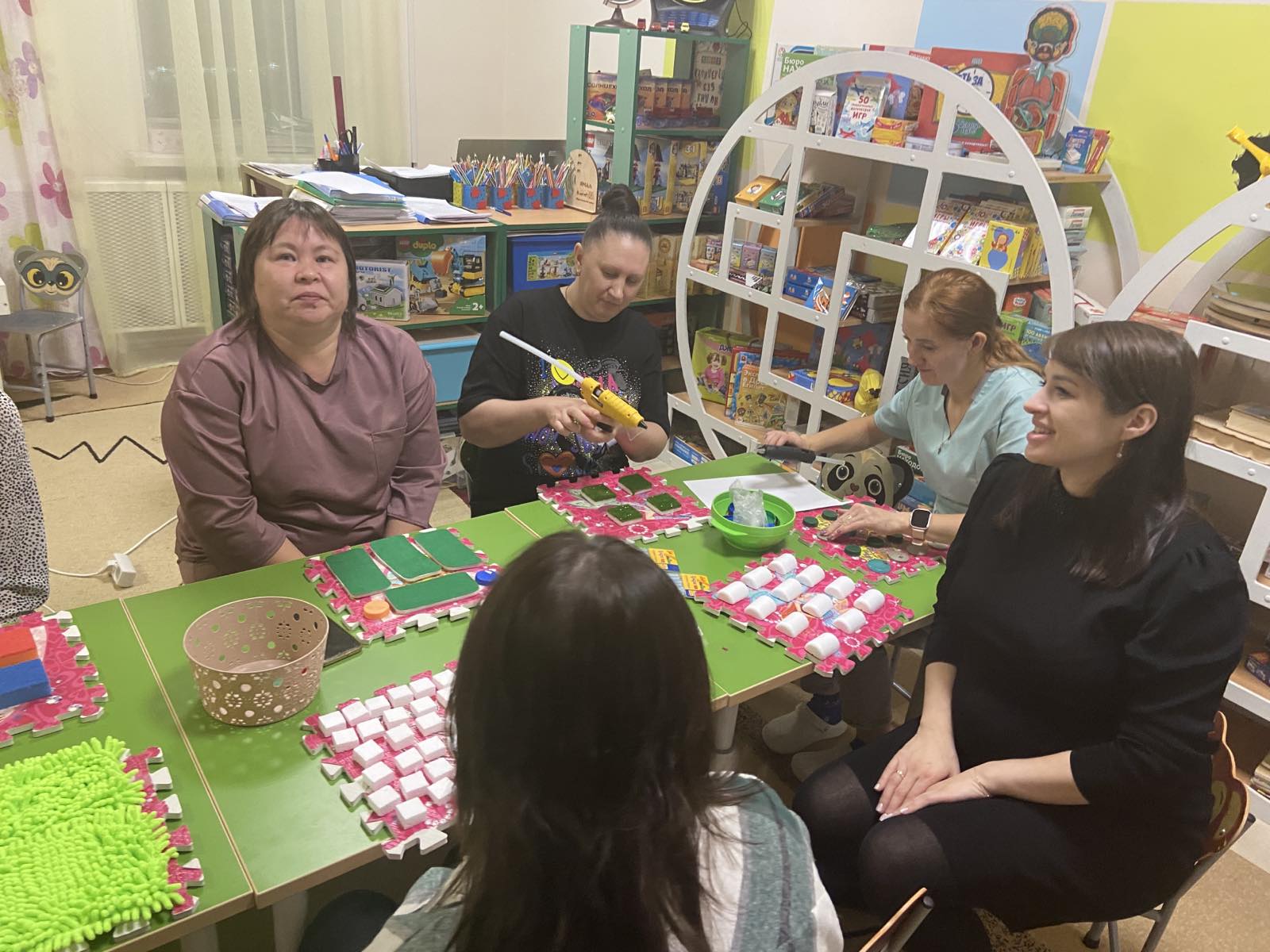 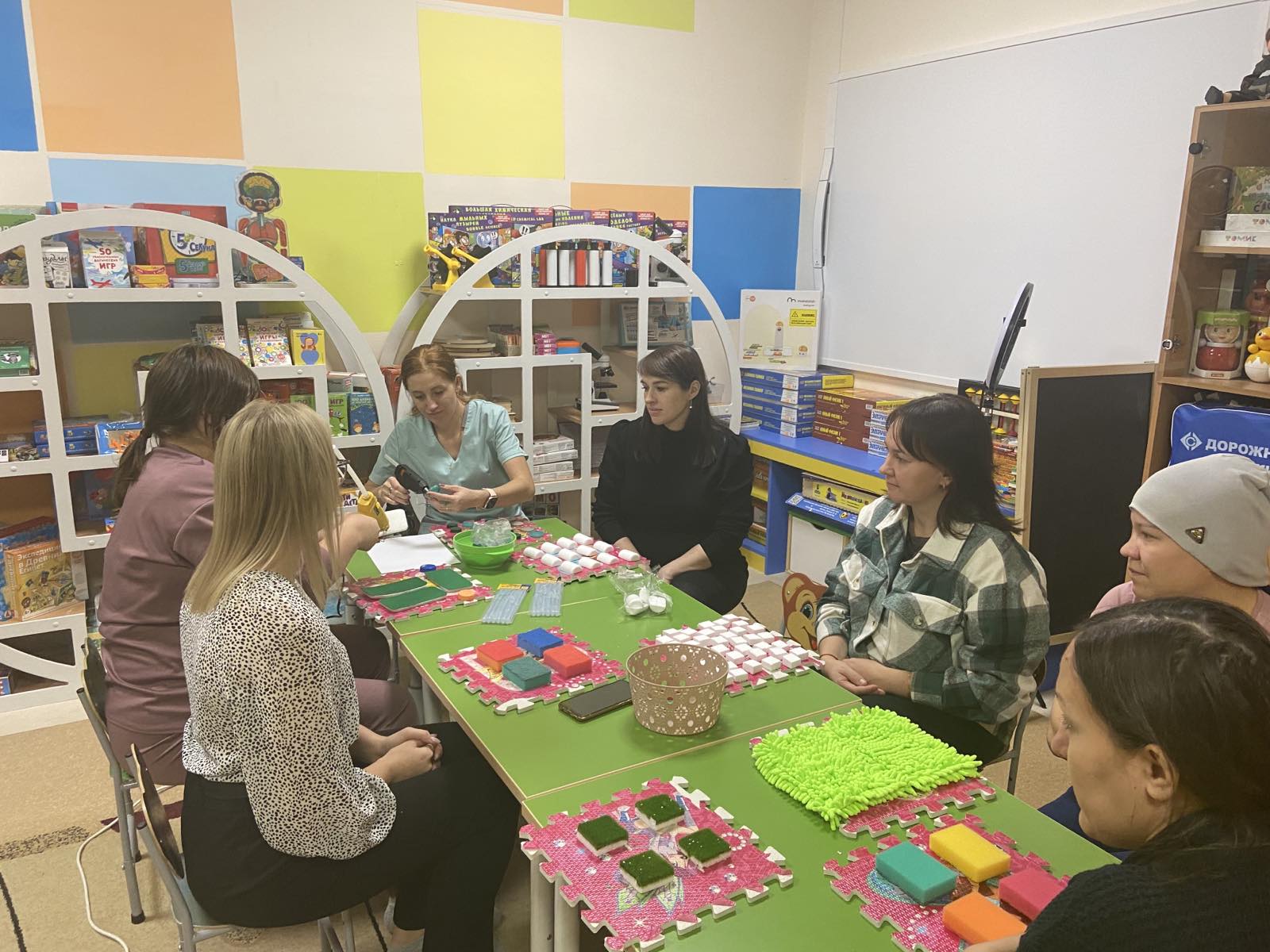 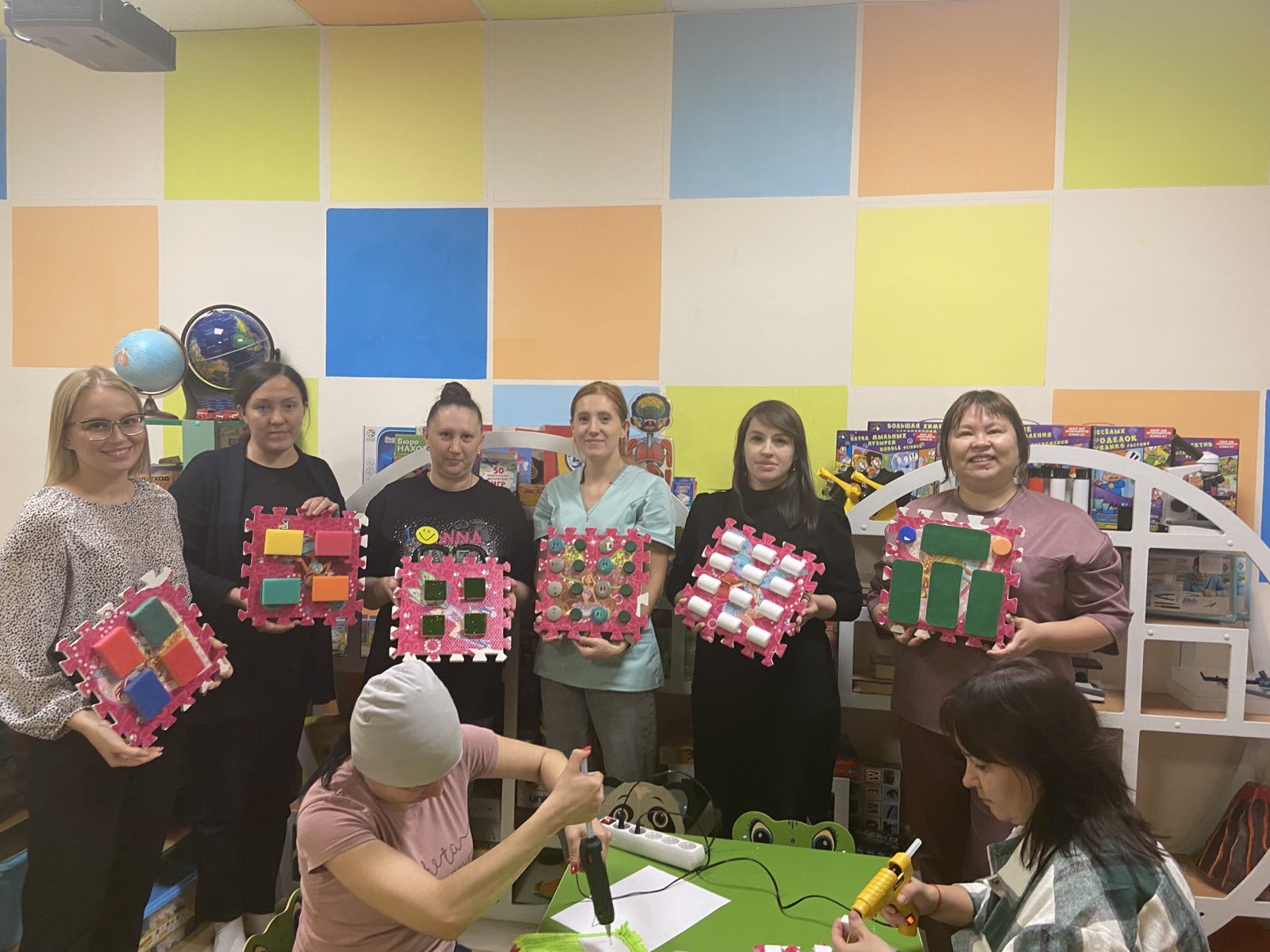 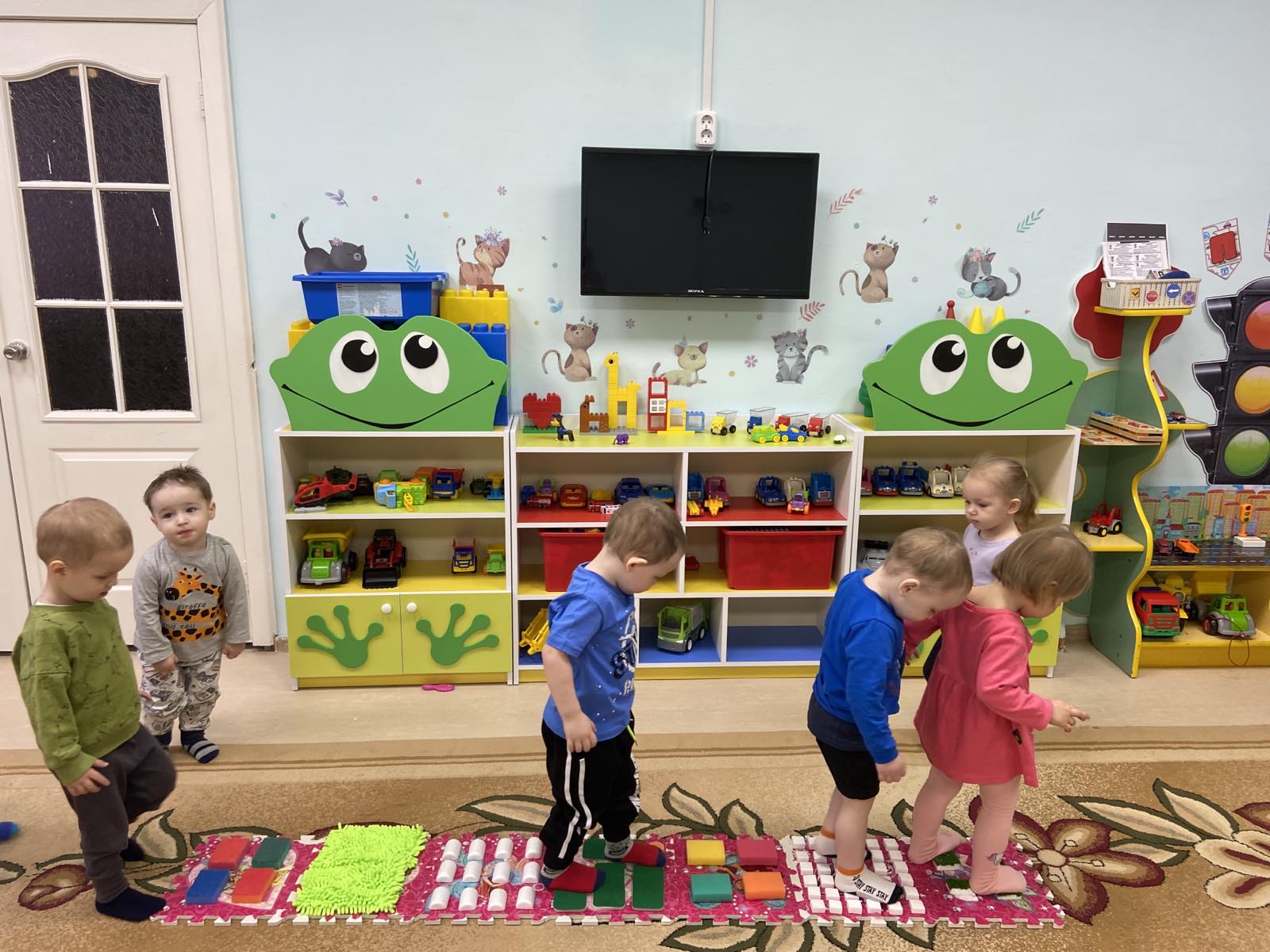 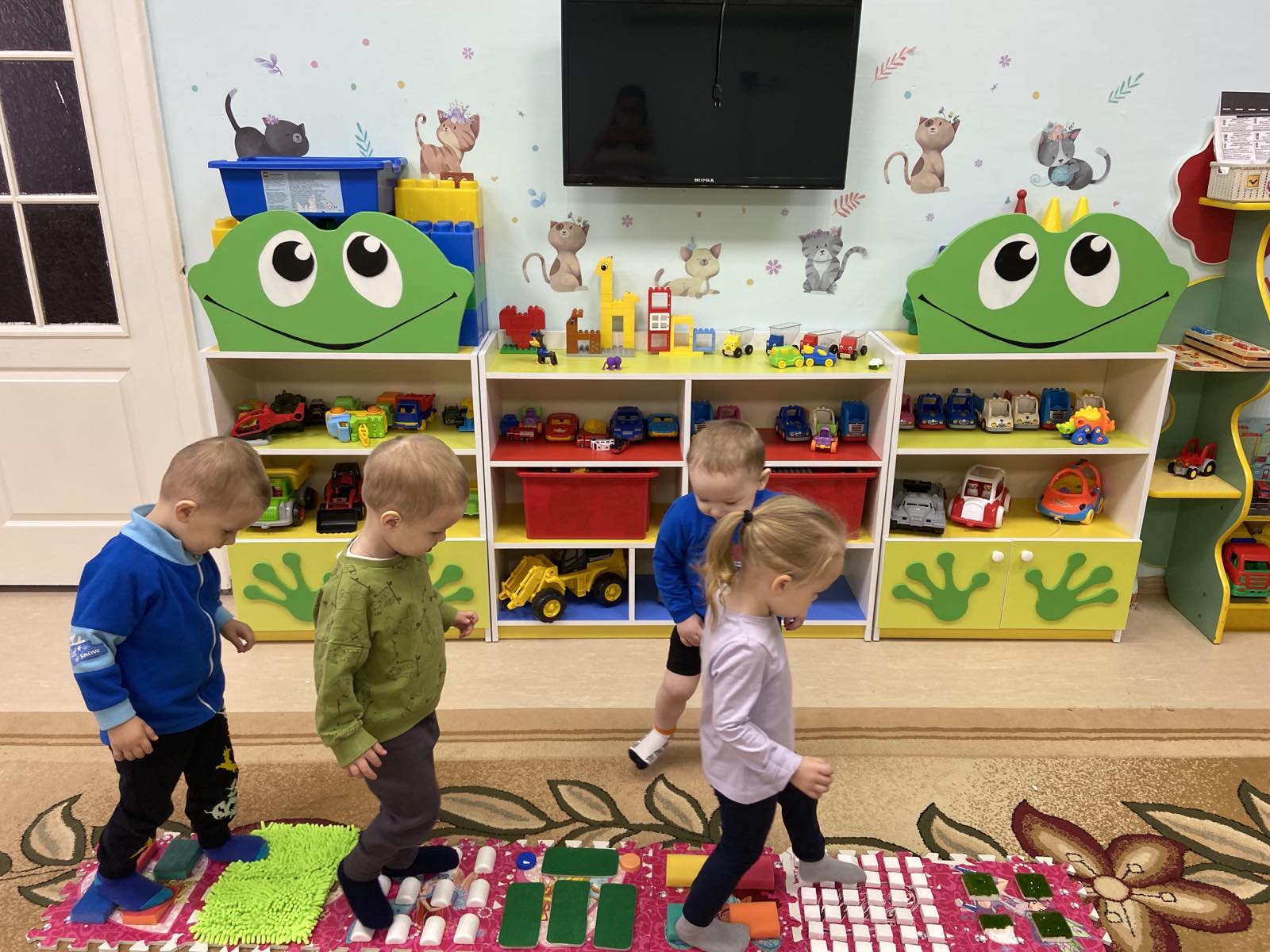 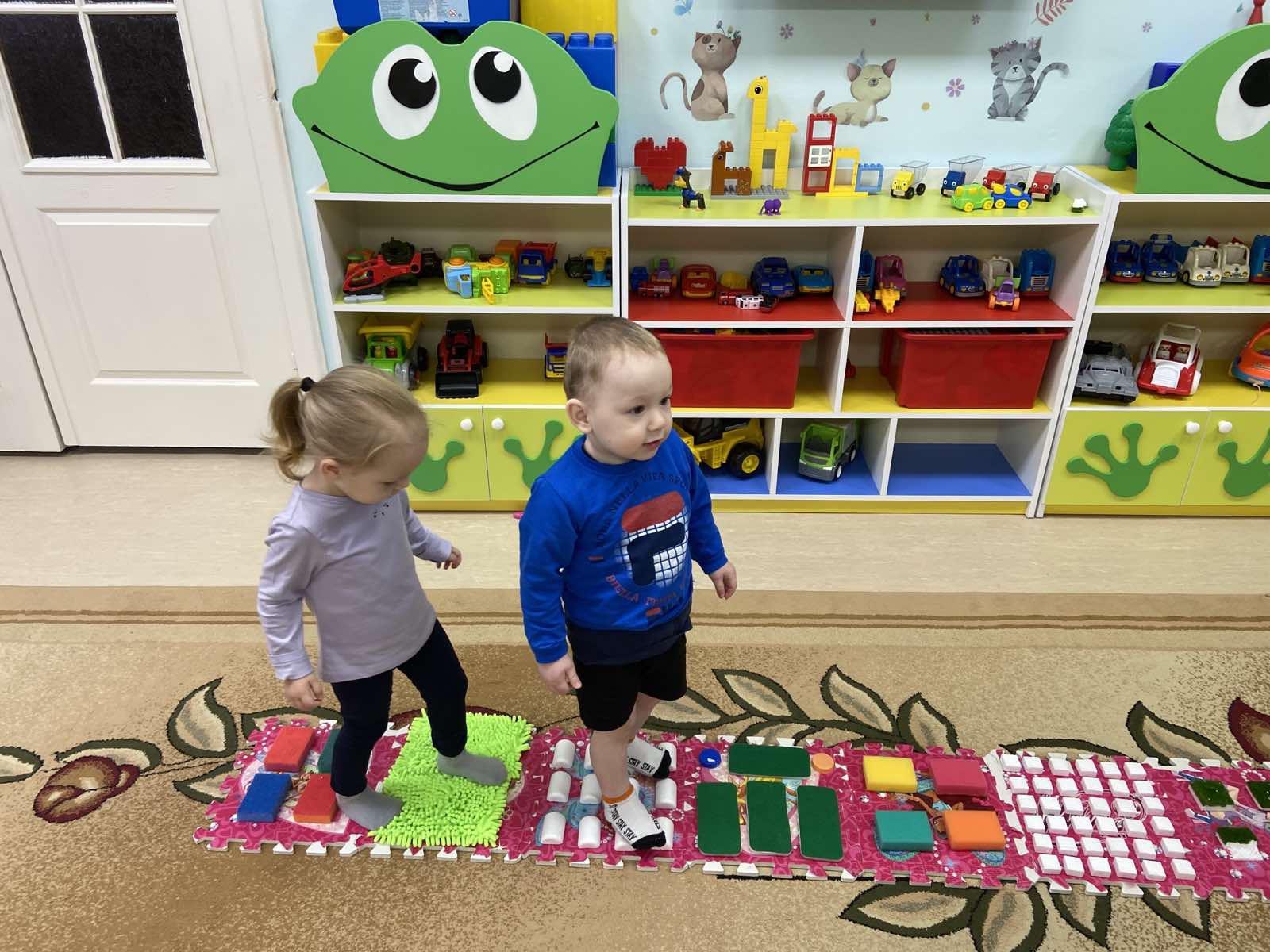 Досуг «День матери»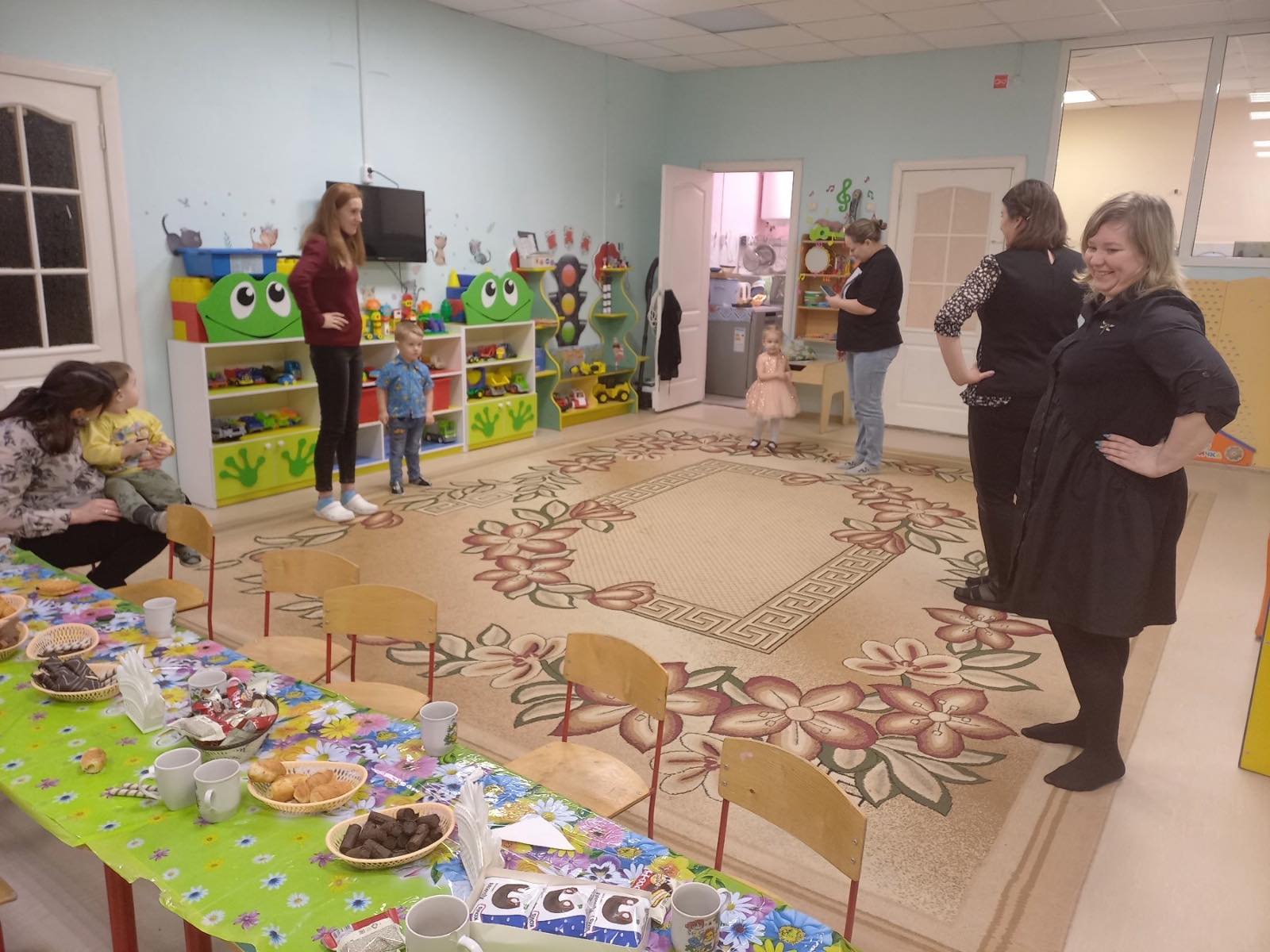 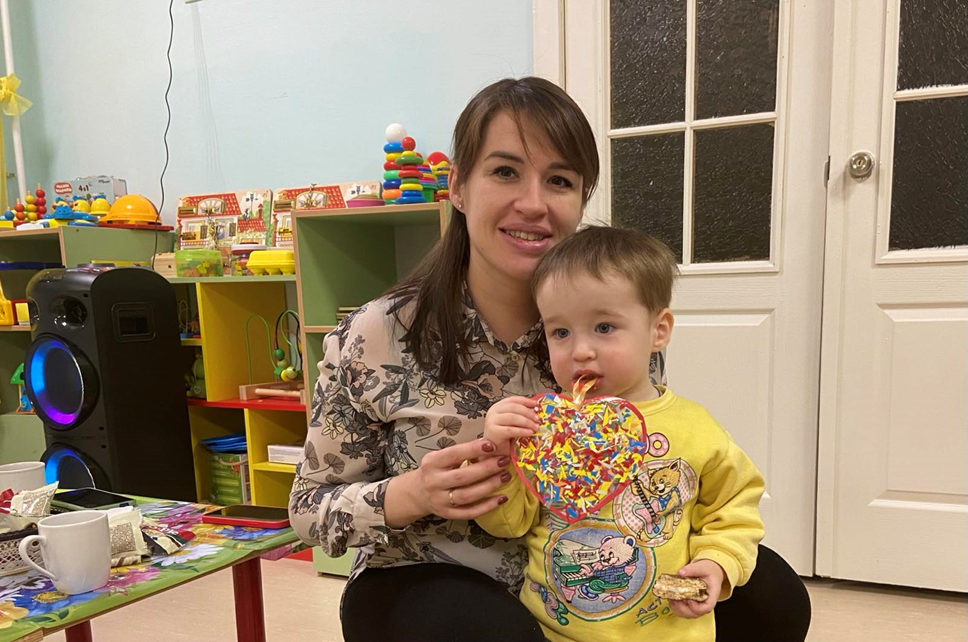 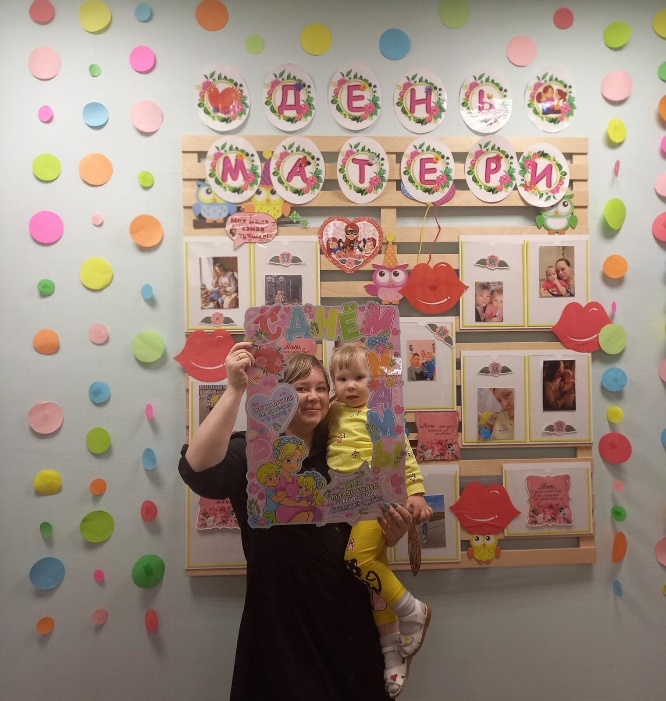 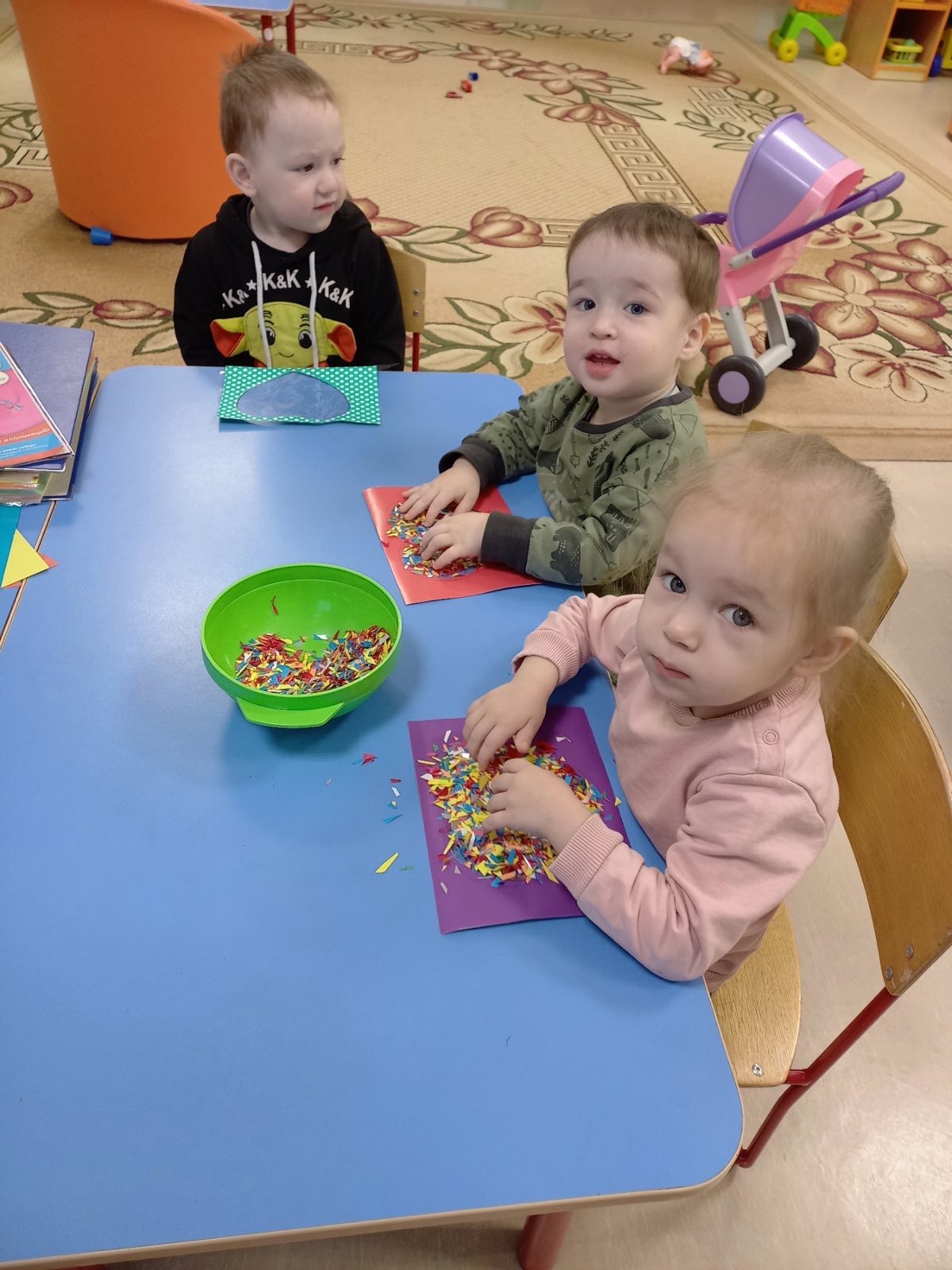 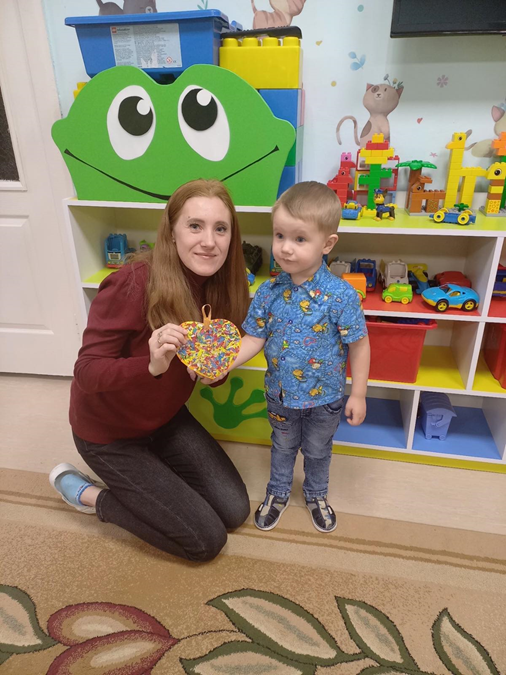 Акция «Засветись»:Мастер- класс «Заметный пешеход» по изготовлению световозвращателя своими руками. 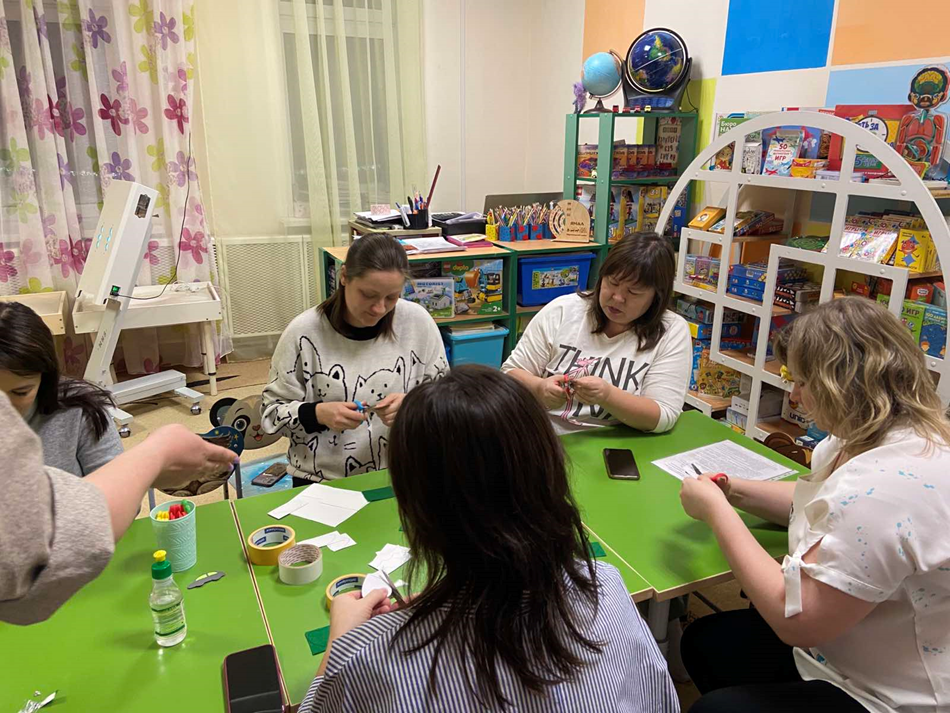 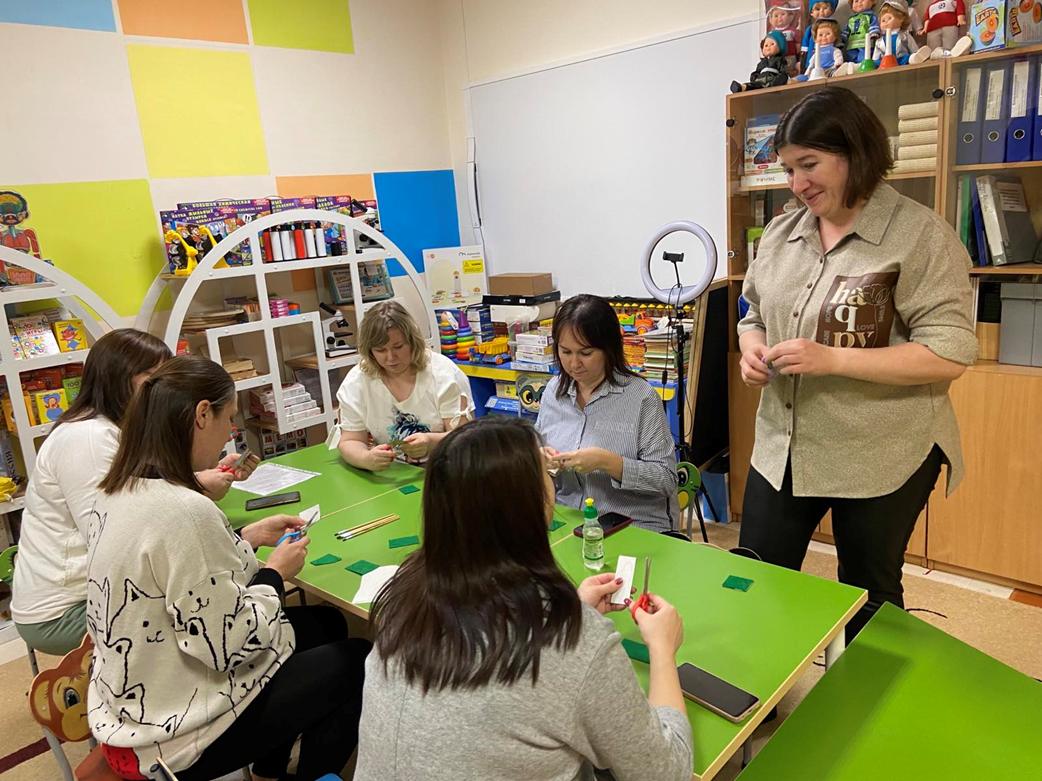 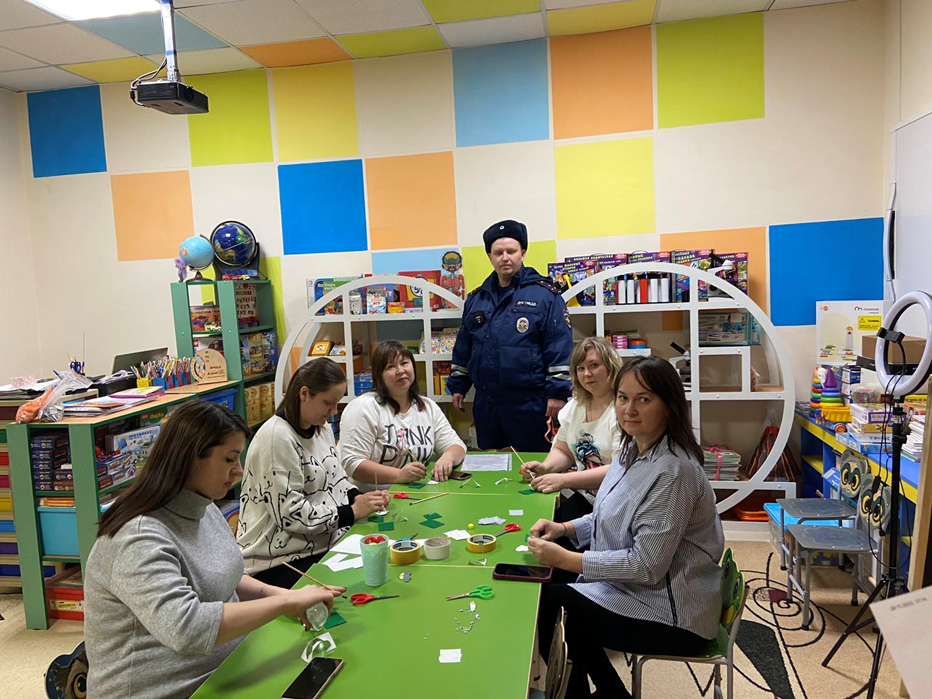 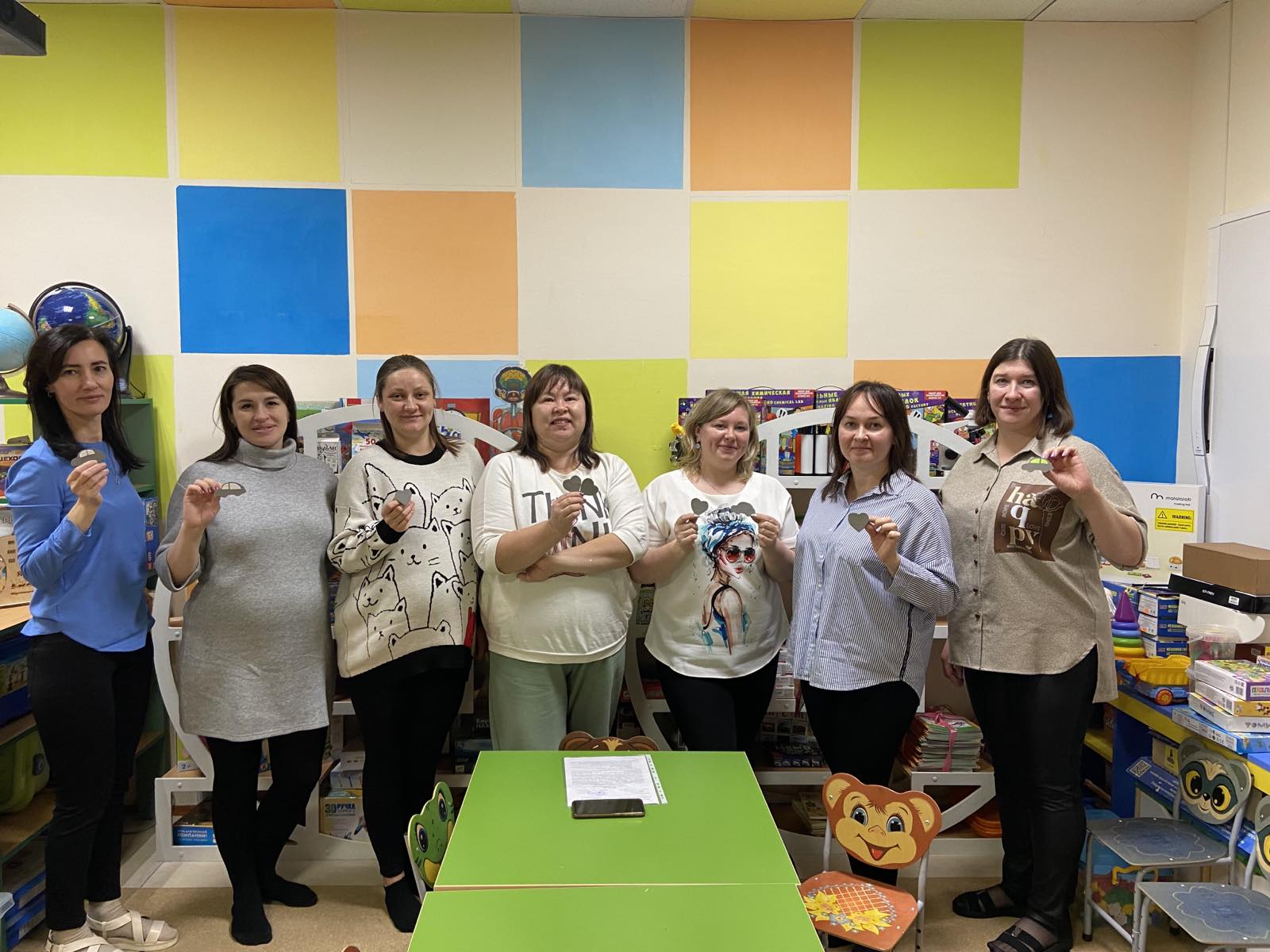 СтруктураСодержаниеТема«Детско – родительский клуб «Светлячок»Краткое описаниеПедагогический проект Руководители проектаВоспитатели – Стрюкова Н.К., Петрачук А.В.Исполнитель проектаМБДОУ «Детский сад «Алёнушка» направленЮридический адрес исполнителя проекта629640, ЯНАО, Шурышкарский район, с. Мужи,  ул.Советская, д 21, Цель проектаСоздание условий для укрепления взаимоотношений между родителями, детьми и воспитателями, объединение их в одну команду. Распространение положительного опыта семейного воспитания, повышение компетентности родителей в вопросах развития детей дошкольного возраста.Задачи проекта1. Установить доверительные отношения между семьей и ДОУ и приобщить родителей к участию в жизни группы и детского сада. 2. Проведение мероприятий, направленных на укрепление взаимоотношений между родителями и детьми, таких как игры, конкурсы и мастер-классы.3. Распространить положительный опыт семейного воспитания и обобщать лучший опыт, традиции и ценности семейного воспитания.4. Повысить педагогическую и правовую культуру родителей для усиления их ответственности и формирования сознательного отношения к воспитанию и развитию детей.5. Организация мероприятий, направленных на развитие творческих способностей детей.Участники проектаДети младшего дошкольного возраста 2-3 года, родители обучающихся, воспитатели, специалисты.Тип проектаДлительность: долгосрочныйСрок реализации проекта: 2023-2024ггТип проекта: творческий, познавательный, детско-педагогический, информационно-практико-ориентированный, социально-коммуникативный.Ожидаемые результаты1. Взаимодействие и сотрудничество между родителями и педагогами детского сада.2. Улучшение знаний и навыков родителей в области раннего развития и воспитания детей.3. Создание дружеской атмосферы в детском саду, где каждый член сотрудничает, поддерживает и взаимодействует с другими.5.4. Укрепление семейных ценностей и родительской роли через обмен опытом.Исполнители основных мероприятийВоспитатели: Стрюкова Н.К., Петрачук А.В.Целевая аудиторияДети младшего дошкольного возраста.Родители воспитанников ДОУ.Воспитатели ДОУ. Специалисты.Наименование мероприятияКраткое описание, содержание мероприятияИсполнителиСрок проведения1.Обсуждение и принятие проекта «Детско-родительский клуб «Светлячок»Рассмотрение актуальности проектаВоспитетели: Стрюкова Н.К.Петрачук А.В.18.09.2023 г.2.Формирование нормативно-правовой базы МБДОУ.Составление плана работы проекта «Детско-родительский клуб «Светлячок»Воспитатели: Стрюкова Н.К.,Петрачук А.В.18.09.2023-26.09.2023 гг.3.Проведение общего родительского собрания посвященного вопросам создания детско- родительского клуба.Выявление уровня компетентности родителей по вопросам раннего развития детейЗаведующий МБДОУ «Детский сад «Алёнушка» Гавричкова Л.В., старший воспитатель Лаптандер Т.А., воспитатель Стрюкова Н.К., Петрачук А.В.30.09.20224. Использование ИКТ в реализации проектаСоздание презентаций для знакомства родителей с особенностями раннего развития детей .Воспитатели: Стрюкова Н.К.Петрачук А.В.10.10-26.12.2022 г.5. План реализации проектаРазработка перспективного планирования мероприятий. Привлечение к сотрудничеству специалистов, воспитателей, родителей, обучающихся.Ст. воспитатель Лаптандер Т.А., воспитатели: Стрюкова Н.К.Петрачук А.В.3.10-6.10.2022 г.6. Педагогический час для воспитателей «Детско - родительский клуб, как одна из самых эффективных форм работы с родителями».Разработка плана работы для педагогического часаВоспитатели: Стрюкова Н.К., Петрачук А.В.       ст. воспитатель Лаптандер Т.А.14.10.2023 г.7. Консультации за круглым столом. Беседа с воспитателями ДОУВоспитатели:Стрюкова Н.К., Петрачук А.В.05.10.2023 г.8. Мастер-класс «Дорожки здоровья»Обучить родителей изготовлению дорожек здоровья для профилактики плоскостопия.Воспитатели группы15.10.2023 г.9. Консультация для родителейНаглядно-текстовая информация в родительский уголок «Дорожки здоровья»Воспитатель Стрюкова Н.К., Петрачук А.В.16.10.2023 г.10. Целевая игра с детьми «Ходьба по дорожкам здоровья».Сохранение и укрепление здоровья детей, формирование привычки к здоровому образу жизни.Воспитатели: Стрюкова Н.К.,Петрачук А.В.20.10.2023 г.11. Досуг «День матери»Создание праздничной атмосферы, сплочение детских и родительских отношений.Воспитатели: Стрюкова Н.К.,Петрачук А.В.23.11.2023 г.12. Создание фотовыставки «Наши мамы самые красивые»Сбор фотографий для выставки.Воспитатели, родители20.11.2023 г.13. Акция «Засветись»:Мастер- класс «Заметный пешеход» по изготовлению световозвращателя своими руками. Встреча с инспектором ГИБДД.Привлечь внимание родителей к безопасности детей. Повышение культуры родителей- участников дорожного движения к сотрудничеству по профилактике детского дорожно- транспортного травматизма.Воспитатели: Стрюкова Н.К.,Петрачук А.В., родители.10.12.2023 г.14. Наполнение уголка безопасности буклетами по профилактике детского дорожно- транспортного травматизма.Привлечь внимание родителей к безопасности детей.Воспитатели:Стрюкова Н.К.,Петрачук А.В.11.12.2023 г.15. Круглый стол «Речевое развитие детей раннего возраста»Изучить основные методы и приемы работы по речевому развитию.Логопед Куликова С.В.,Воспитатели:Стрюкова Н.К.,Петрачук А.В.26.01.2024 г.16.Патриотическая акция «Посылка солдату»Сбор теплой одежды, предметов первой необходимости для участников СВО. Поднятие духа и эмоциональная поддержка солдат.Воспитатели, родители.20.02.2024 г.17. Выставка (или семейная гостиная)«День семьи» Создание герба семьи (символики), генеалогическое древо.Родители.20.03.2024 г.18. Акция «Кормушки для птиц».Создание кормушек для птиц своими руками из подручных материалов.Родители15.04.2024 г.19. Парад военной техники.Изготовление военной техники. Демонстрация военной техники.Воспитатели, родители.5..05.2024 г.№ п/пКритерииПоказатели оценки результативности1.Актуальность и значимость Цель проекта соответствует ФГОС ДО, ФОП2.РентабельностьПроект не требует больших затрат3.ЭффективностьФормируется при анализе диагностических данных, мониторинга, анкетирования.4.ВариативностьМожно использовать в других дошкольных учреждениях5.ОригинальностьОткрытые возможности для мам и пап задавать интересующие вопросы и получать на них ответы, оказание помощи в решении воспитательных и обучающих задач.6.Достижение детьми планируемых результатовУвеличение количества детей с высоким уровнем развития.7.Результативность работы педагоговУвеличение количества педагогов эффективно использующих проектную деятельность на 40%.8.Изменения формы и способа взаимодействия ДОУ с семьей и социумом.Увеличение числа родителей осознанно участвующих в образовательно- воспитательном процессе, в рамках проекта через совместные мероприятия как: мастер- классы, круглые столы, собрания, встречи. 